ENTRELe COMITE REGIONAL D’ESCRIME DE NOUVELLE AQUITAINE (CRENA) dont le siège social est situé 2 Avenue de l’Université - 33400 Talence, représenté par M. Le Merre Hugues, agissant en qualité de Président.d’une part,ETLe COMITE DEPARTEMENTAL D’ESCRIME __________________________________________, association déclarée sous le régime de la loi de 1901, dont le siège social est situé ____________________________________________, représenté par _____________________________________, agissant en qualité de Président.d’autre part.Il est convenu et arrêté ce qui suit : PréambuleEn accord avec la volonté de ses partenaires institutionnels, afin de décliner ses missions de façon pertinente au plus près du terrain et de concourir ainsi au développement de l’escrime sur son territoire, le CRENA a souhaité déléguer aux Comités Départementaux la mise en œuvre de certaines de ses actions. C’est l’objet de la présente convention. Article 1 :	Objectif de la convention Le CD s’engage à réaliser les actions de développement ou de structuration suivantes, en mettant en œuvre tous les moyens nécessaires à leur bonne exécution :________________________________________________________________________________________________________________________________.........Ces actions sont détaillées dans le dossier de demande d’aide adressé par le comité et constituent des annexes à la convention. Des nouvelles actions pourront éventuellement être déterminées par voie d’avenant signé par les deux parties.Article 2 :	 Durée de la convention La présente convention est conclue pour la saison sportive 2019-2020. La convention ne peut être renouvelée par tacite reconduction. La saison sportive suivante fera l’objet d’une nouvelle convention.Article 3 : Pour la réalisation de ces actions de développement, le CRENA attribue une aide financière à hauteur de (__________________euros) au Comité Départemental selon la répartition suivante :____________________________________________________________________________________________________________________________________________________________________.......Article 4 : Condition de versement de l’aide :Le CD communiquera au CRENA un bilan technique et financier de chaque action réalisée.Le versement de l’aide sera effectué en deux fois : un acompte de 70 % à signature de la présente convention et le solde de 30 % à réception du bilan d’activité du comité intégrant le bilan technique et financier des actions cofinancées.Dans l’hypothèse où l’action ne serait pas réalisée, ou de manière partielle, le montant de l’aide financière sera revu à la baisse et corrigé par le CRENA.Article 4 : EngagementsLe CD s’engage pendant toute la durée de la convention à maintenir une organisation statutaire conforme à celle mise en place par la FFE et à accueillir l’ensemble des associations affiliées de son Département qui en feront la demande.Article 5 : Contrôle du CRENA, évaluationLe CD s’engage à faciliter le contrôle par le CRENA de la réalisation de l’objectif fixé pour les actions et par l’accès aux pièces justificatives ou par la communication de tous documents utiles en rapport avec les actions.Article 6	Résiliation de la conventionEn cas de litige les parties conviennent préalablement de demander au Président de la FFE de les assister pour trouver une solution amiable.Une résiliation anticipée de la convention pourra être demandée par chacune des parties, après notification d’un dysfonctionnement notifié et resté sans effet.Fait à Talence 	le --/--/2020, en deux exemplairesEXEMPLELe présent document annexe comprend X fiches actions numérotées de 1 à X.EXEMPLE DE FICHE ACTION n° 1Stage XXXXXXXX (organisation / calendrier / nombre de stagiaires prévus / catégories / nombre de cadres / qualité de l’encadrement / diplômés ...)Le CD sollicite auprès du CRENA une participation financière de 700 € pour la réalisation de l’action n° 1EXEMPLE DE FICHE ACTION n° 2Escrime à l’école XXXXXXXX dans le cadre de la Convention de Partenariat avec l’Inspection académique et l’USEP : matériel d’initiationLe CD sollicite auprès du CRENA une participation financière de 1 000 € pour la réalisation de l’action n° 2EXEMPLE DE FICHE ACTION n° 3Emploi MutualiséDescription de l’action du maître d’arme : Entrainement des clubs de X, Y et Z, (X entrainements, Y heures) soit 150 tireurs concernés. Animation d’ateliers périscolaires, de regroupements départementaux…L’ADE sollicite auprès du CID une participation financière de 200 € pour la réalisation de l’action n° 3EXEMPLE DE DÉCISION DU CRENA SAISON SPORTIVE 2018-2019Le présent document annexe à la convention 2018 – 2019 comprend XX actions. Fait à xxxxxxxxx le xx/xx/20XX, en deux exemplairesLe/La Président (e) du CD	Le Président du CRENALe Président du Comité Départementald’Escrime _________________________ _______________________________Le Président du Comité Régional d’Escrime de Nouvelle Aquitaine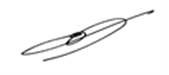 Hugues Le MerreDÉPENSES EurosDÉPENSES Euros%RECETTES EurosRECETTES EurosRECETTES Euros%%Hébergement4 40072,7Subventions CNDS 20XX1 20019,819,8Encadrement du stage1 20019,8CRENA70011,611,6Intendance, charges gestion courante3005,0Département xxConvention 20XX170028,128,1Assurance1502,0Inscription des stagiaires 50 x 45 €2 25037,237,2Fonds propres CD2003,33,3TOTAL6 050 €100TOTAL6 050 €100100DÉPENSES  EurosDÉPENSES  Euros%RECETTES EurosRECETTES Euros%Achat 40 kits d’initiation PU 75 €300072,7Subventions C N D S 20XX100029,0Achat de 20 lames kits (5 lames 98,50 €)Achat de 20 coquilles fleuret (prix pour 10 coquilles 24 €)3944819,8CRENA100029,0Département xx 100029,0Fonds propres CD44213,0TOTAL3442100TOTAL3442100DÉPENSES EurosDÉPENSES Euros%RECETTES EurosRECETTES Euros%Salaire Contribution des clubsCharges socialesVente de prestations de serviceFrais de déplacementsPrise en charge CDFrais annexes (formation, équipement…)Aides DépartementAide CNDSTOTAL100TOTAL100AIDE DU CRENA POUR LES ACTIONS RÉALISÉES PAR LE CDAIDE DU CRENA POUR LES ACTIONS RÉALISÉES PAR LE CDAIDE DU CRENA POUR LES ACTIONS RÉALISÉES PAR LE CDAIDE DU CRENA POUR LES ACTIONS RÉALISÉES PAR LE CDComité Départemental d’Escrime de (nom du département)Aide minimale(1 € /licence)30% maximum en fonction des projetsTotal aide du CRENADNb de licenciés au 30/06/20181 300Quote-part licences 1 300 €2 500 €3 800 €